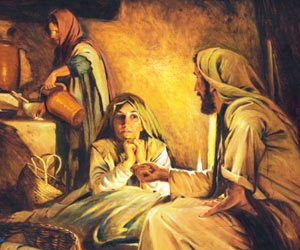 The Providence Catholic Women’s Club and the Pastoral Team Proudly present the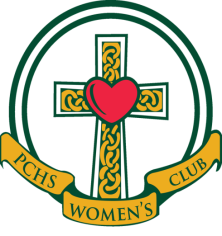 15th Annual Spiritual Retreat WeekendFebruary 2-4, 2018Spend time nurturing your spirit through prayer, reflection, quiet time, relaxation and camaraderie.  The retreat offers time away in the relaxing comfort of Marina Grand Resort on Lake Michigan.  Enjoy the company of other women and the opportunity to spend time deepening your relationship with the Lord.LIMITED SPACE AVAILABLE—SAVE YOUR SPOT BY SENDING YOUR $100 DEPOSIT PER PERSON OR PAYMENT IN FULL. RESERVATIONS WILL BE HONORED ONLY UPON RECEIPT OF THIS FORM AND DEPOSIT AND WILL NOT BE ACCEPTED AFTER OCTOBER 30th.Deposits received after all spaces are filled will be held and your name placed on a waiting list in the order received. You are responsible for finding roommates. FINAL PAYMENT MUST BE RECEIVED BY DECEMBER 9TH. All checks payable to PCHS Women’s Club.  Only Visa, Discover and MasterCard are accepted. Financial need assistance is available—contact Pastoral Department 815-717-3139. DEPOSITS ARE NONREFUNDABLE.  Mail payments and retreat form to			For further information contact	Melissa McGuire				Melissa McGuire at 630-738-4345	929 Stonebridge Way 				pchsretreat@gmail.com	Woodridge, Illinois 60517				PLEASE PRINT INFORMATION --COMPLETE ONE FORM PER PERSON  Name of Retreat Participant___________________________________________________________________________					IS THIS YOUR FIRST RETREAT   YES    NOName(s) of Roommate(s)______________________________________________________________________________________________________________________________________________________________________________________Lunch Choice_________________________________________ Dinner Choice_________________________________Room Type Cost $____________________Dinner Upcharge$_____________________(if applicable) Total Charge$___________________Email address______________________________________________________________________________________Street Address_________________________________________________ Home Phone__________________________City/State & Zip ________________________________________________ Cell Phone ___________________________Payment Method—Checks payable to PCHS Women’s ClubCheck No_______		VISA			MASTER CARDCredit Card #__________________________________Exp Date ___________________Security Code__________Signature____________________________________________KEEP THIS PAGE FOR YOUR REFERENCERATES ARE PER PERSONAll rooms feature water views, fireplaces, outdoor seating and luxury bedding. Complimentary high-speed internet, DVD library and bicycle rentals are standard .Visit www.marinagrandresort.com for additional information and click on “Rooms & Rates” for room layouts.        PRICING INCLUDES THE FOLLOWINGTwo Night Stay at the Marina Grand Resort 600 W Water St, New Buffalo, MI 49117Heavy appetizers on Friday evening (Barbeque Meatballs, Egg Rolls with Sweet and Sour Sauce (Pork or Vegetarian), Raspberry and Brie Stuffed Phyllo, Domestic and Imported Cheeses with Crackers, Tortilla Chips with Guacamole and Salsa)Breakfast Buffet Saturday and Sunday MorningLunch and Dinner on Saturday (please note that a food option must be chosen for these meals) PLEASE  NOTE THERE ARE  FOOD OPTIONS FOR LUNCH AND DINNER ON SATURDAY – MUST MAKE A CHOICE AND FILL IN ON FRONT ORDER FORM.(FRIDAY IS A SET BUFFET)Saturday LunchTurkey Bacado – Sliced Turkey Breast, Bacon, Avocado, Mayo, Field Greens and Tomato on Multigrain CiabattaCalifornia Vegetable Wrap – Zucchini, Red Pepper, Green Onion, Cucumber, Spinach, Basil, Carrot, and Boursin CheeseSouthwest Chicken Salad - Pulled Chicken, Black Beans, Corn, Avocado and Cilantro with Mixed Greens and Shredded Cabbage, Honey-Lime Vinaigrette and Crunchy Tortilla StripsSaturday DinnerBangkok Chicken with Steamed Rice and Cucumber Salad  Farfalle with Asparagus, Roasted Pepper, Mushrooms and Spinach in White Wine Lemon Cream SauceSkuna Bay Salmon grilled, over roasted cauliflower, brussel sprouts, zucchini and quinoa with cherry tomato basil vinaigrette  **Please note that this option has an upcharge of $108oz Beef Tenderloin with Shallot Port Wine Butter, Garlic Mashed Potatoes and Asparagus ***Please note that this option has an upcharge of $20Total Charges per person/per nightpeople 1pp 2pp 3pp 4pp 5pp 6pp 7pp 8ppDouble Queen  139.70 97.70 81.95 76.70King 139.70 97.70 81.95One Bedroom Suite  181.70 139.70 123.95Lofted Suite 197.45 155.45 129.20 112.95King Suite w/ attached Queen 307.70 222.70 139.70 118.70 108.20 102.95 97.70 97.70King Suite w/Loft & attached King 323.45 239.45 155.45 134.45 118.70 112.95 110.83 108.20Total Charges per person/per nightpeople 1pp 2pp 3pp 4pp 5pp 6pp 7pp 8ppDouble Queen  139.70 97.70 81.95 76.70King 139.70 97.70 81.95One Bedroom Suite  181.70 139.70 123.95Lofted Suite 197.45 155.45 129.20 112.95King Suite w/ attached Queen 307.70 222.70 139.70 118.70 108.20 102.95 97.70 97.70King Suite w/Loft & attached King 323.45 239.45 155.45 134.45 118.70 112.95 110.83 108.20people1pp2pp3pp4pp5pp6pp7pp8ppDouble Queen 348264232222King348264232One Bedroom Suite 432348316Lofted Suite464378326294King Suite w/ attached Queen684514348306284274264264King Suite w/Loft & attached King716548378338306294295284